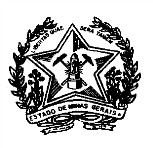 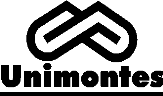 ANEXO I  RETIFICADO – FORMULÁRIO DE INSCRIÇÃONome do (a) Candidato(a):  				 Carteira de Identidade: 		CPF:	 Endereço: AV/Rua/No./Bairro  			 Cidade:  	Telefone	fixo:		Celular:	 	Endereço eletrônico (e-mail):     		  Formação (Curso de Graduação)/Instituição: 		 Pós-Graduação/Instituição:				 Mestrado/Instituição:				 Doutorado/Instituição:  			Declaro conhecimento e concordância com o Edital 09/2018 que rege o processo seletivo simplificado para designação de docentes do Departamento de Artes e solicito minha inscrição.Montes Claros, 	de 	de 2018.Assinatura legível do candidatoÁREASUBÁREAS/DISCIPLINASARTES HABILITAÇÃO EM MÚSICA  SUBÁREA – ARTE E EDUCAÇÃO DISCIPLINAS  ARTE E EDUCAÇÃO